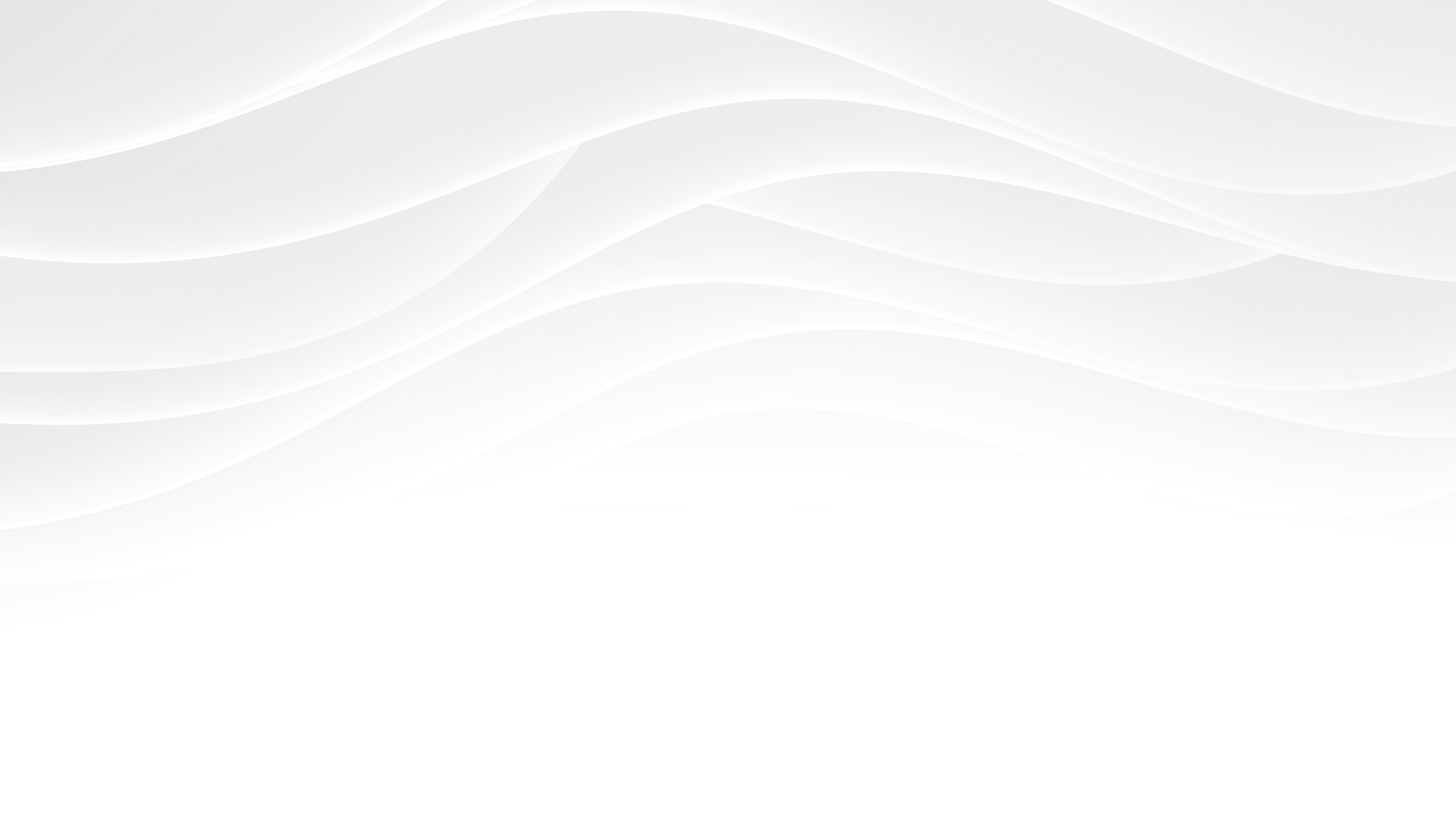 Submitted to:ComEd2011 Swift DriveOak Brook, IL 60523Submitted by:Guidehouse Inc.150 N. Riverside Plaza, Suite 2100Chicago, IL 60606Contact:This report was prepared by Guidehouse for ComEd. The work presented in this report represents Guidehouse’s professional judgment based on the information available at the time this report was prepared. Use of this report by any other party for whatever purpose should not, and does not, absolve such party from using due diligence in verifying the report’s contents. Neither Guidehouse nor any of its subsidiaries or affiliates assumes any liability or duty of care to such parties, and hereby disclaims any such liability.Table of Contents Introduction	1Multifamily Upgrades Program	1Public Housing Upgrades Component	7Multifamily Upgrades Program Excluding Public Housing Upgrades Component	12List of Figures and TablesFigure 1. Multifamily Upgrades Verified Net Savings by End Use Type – Electric	3Figure 2. Public Housing Upgrades Verified Net Savings by End Use Type – Electric	7Figure 3. Multifamily Upgrades Excluding Public Housing Verified Net Savings by End Use Type – Electric	14Table 1. Multifamily Upgrades Total Annual Incremental Electric Savings – Total	1Table 2. Multifamily Upgrades Total Annual Incremental Electric Savings - Income Eligible	2Table 3. Multifamily Upgrades Total Annual Incremental Electric Savings - Non-Income Eligible	2Table 4. Multifamily Upgrades CPAS – Electric	4Table 5. Multifamily Upgrades CPAS – Other Fuel	5Table 6. Multifamily Upgrades CPAS – Total	6Table 7. Public Housing Upgrades Total Annual Incremental Electric Savings - Total	7Table 10. Public Housing Upgrades CPAS – Electric	9Table 11. Public Housing Upgrades CPAS – Gas	10Table 12. Public Housing Upgrades CPAS – Total	11Table 13. Multifamily Upgrades Excluding Public Housing Total Annual Incremental Electric Savings - Total	12Table 14. Multifamily Upgrades Excluding Public Housing Total Annual Incremental Electric Savings - Income Eligible	13Table 15. Multifamily Upgrades Excluding Public Housing Total Annual Incremental Electric Savings - Non-Income Eligible	13Table 16. Multifamily Upgrades Excluding Public Housing CPAS – Electric	15Table 17. Multifamily Upgrades Excluding Public Housing CPAS – Gas	16Table 18. Multifamily Upgrades Excluding Public Housing CPAS – Total	17IntroductionThe Multifamily Upgrades report includes three sections. The Multifamily Upgrades program section provides the combined total of all activities. The Public Housing Upgrades (PH) section details results for this program component. The final section presents Multifamily Upgrades program savings excluding the Public Housing Upgrades component. Multifamily Upgrades ProgramIntroductionThis section presents the results of the impact evaluation of the Multifamily Upgrades program from the program year from January 1 to December 31, 2023 (CY2023). The program was designed to provide rebates and free energy-savings products for energy efficiency upgrades at both multifamily housing and public housing units. The program is offered jointly to customers served by ComEd, Nicor Gas, Peoples Gas, and North Shore Gas. The results for the gas utilities will be in separate reports.Program Savings DetailTable 1 summarizes the incremental energy and demand savings the Multifamily Upgrades program achieved in CY2023, including the Public Housing Upgrades component. The gas savings are only those that ComEd may be able to claim, which excludes savings the gas utilities claim. Table 2 summarizes the savings achieved from income eligible participants, and Table 3 summarizes savings from non-income eligible participants. Together, they make up the total shown in Table 1. Guidehouse applied the CY2022 realization rates for the Multifamily Upgrades program to determine the gross verified savings for CY2023.Table 1. Multifamily Upgrades Total Annual Incremental Electric Savings – TotalN/A = not applicable (refers to a piece of data that cannot be produced or does not apply).* The “Ex Ante Gross Savings" and “Verified Gross Savings" in row one (Electric Energy Savings - Direct) and row six (Summer Peak Demand Savings) exclude gross carryover savings from CY2021 and CY2022.† The “Verified Net Savings” in row one and row six exclude carryover savings as they don’t apply to this program.‡ The Electric Energy Savings - Direct includes primary kWh savings from efficient measures (includes efficiency savings from fuel switching measures but excludes the fuel switching savings), secondary kWh savings from wastewater treatment, and electric heating penalties. § Gas savings converted to kWh by multiplying Therms * 29.31 (which is based on 100,000 Btu/Therm and 3,412 Btu/kWh) and/or propane savings converted to kWh by multiplying Gallons * 26.77 (which is based on 91,333 Btu/Gallon and 3,412 Btu/kWh). The evaluation team will determine which other fuel savings will be converted to kWh and counted toward ComEd's electric savings goal while producing the portfolio-wide Summary Report. || Electrification savings from fuel switching measures excluding direct efficiency savings. Calculated from net electric savings from increase in kWh consumption and decrease in gas consumption from fuel switching (kWh equivalent). # Total Electric Energy Savings is the sum of the Electric Energy Savings - Direct, the Electric Energy Savings Converted from Other Fuel, and the Electrification Savings from fuel switching. Note: This row does not include carryover gross savings, but the next one includes carryover verified gross savings, for the purpose of recalculating the gross realization rate resulting from including carryover savings (same for the peak demand savings).*† The Peak Demand Savings are savings occurring at coincident Summer Peak period, defined as 1:00-5:00 PM Central Prevailing Time on non-holiday weekdays, June through August. This definition is in accordance with PJM requirement.Note: The program-level NTG values are calculated as Verified Net/Verified Gross. The program-level analysis typically used measure-level deemed NTG values, which are listed here: https://www.ilsag.info/evaluator-ntg-recommendations-for-2023.Source: Evaluation team analysisTable 2. Multifamily Upgrades Total Annual Incremental Electric Savings - Income EligibleFootnotes are defined similarly as found in Table 1.
Source: Evaluation team analysisTable 3. Multifamily Upgrades Total Annual Incremental Electric Savings - Non-Income EligibleFootnotes are defined similarly as found in Table 1.
Source: Evaluation team analysisFigure 1 presents the electric energy savings by measure end use. It includes measure efficiency savings and secondary water kWh. It does not include gas savings converted to kWh. Figure 1. Multifamily Upgrades Verified Net Savings by End Use Type – Electric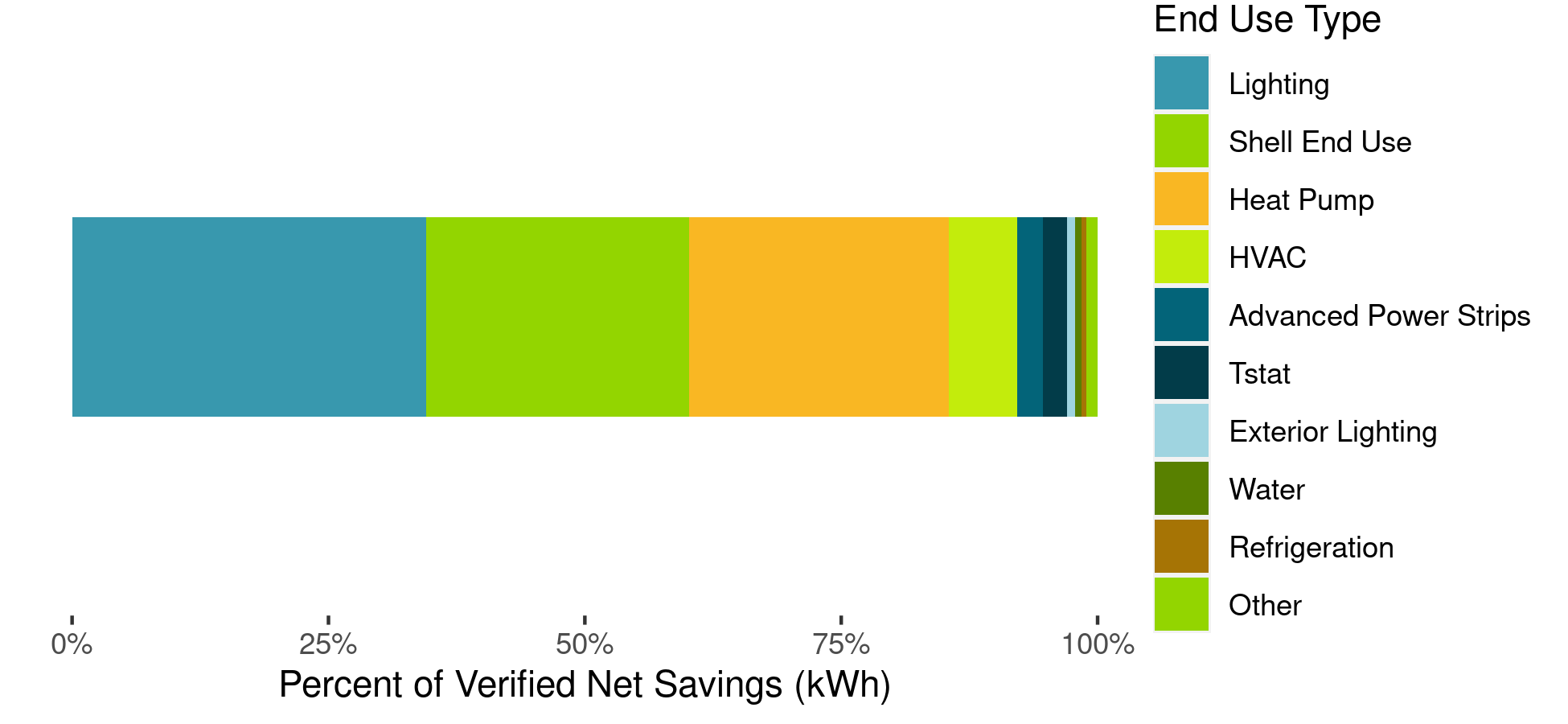 Source: Evaluation team analysisCumulative Persistent Annual SavingsTable 4 to Table 6 show the cumulative persisting annual savings (CPAS) for the measures installed in CY2023. Table 4 shows the electric CPAS across all measures installed in CY2023. Table 5 shows the gas contribution to CPAS (converted to equivalent electricity). Table 6 shows the combined savings.Table 4. Multifamily Upgrades CPAS – Electric† Lifetime savings are the sum of CPAS savings through the EUL.‡ Historical savings go back to CY2018. § Incremental expiring savings are equal to CPAS Yn-1 - CPAS Yn.|| Historic incremental expiring savings are equal to Historic CPAS Yn-1 – Historic CPAS Yn.# Program total incremental expiring savings are equal to current year total incremental expiring savings plus historic total incremental expiring savings. Source: Evaluation team analysisTable 5. Multifamily Upgrades CPAS – Other Fuel (Gas + Propane)† Lifetime savings are the sum of CPAS savings through the EUL.‡ Fossil fuel savings (from natural gas, propane, etc.) are reported in therms. kWh equivalent savings are calculated by multiplying therms savings by 29.31.§ Historical savings go back to CY2018.|| Incremental expiring savings are equal to CPAS Yn-1 - CPAS Yn.# Historic incremental expiring savings are equal to Historic CPAS Yn-1 – Historic CPAS Yn.*† Program total incremental expiring savings are equal to current year total incremental expiring savings plus historic total incremental expiring savings. Source: Evaluation team analysisTable 6. Multifamily Upgrades CPAS – Total† Lifetime savings are the sum of CPAS savings through the EUL.‡ Historical savings go back to CY2018. § Incremental expiring savings are equal to CPAS Yn-1 - CPAS Yn.|| Historic incremental expiring savings are equal to Historic CPAS Yn-1 – Historic CPAS Yn.# Program total incremental expiring savings are equal to current year total incremental expiring savings plus historic total incremental expiring savings. Source: Evaluation team analysisPublic Housing Upgrades ComponentIntroductionThis section presents the results of the impact evaluation of the Public Housing Upgrades (PH) component of the Multifamily Upgrades program for the program year from January 1 to December 31, 2023 (CY2023). The PH component was designed to provide free energy saving products to public housing facilities. The PH component is offered jointly to customers served by ComEd, Nicor Gas, and Peoples Gas. This report presents the results just for ComEd. The results for the gas utilities will be in separate reports. Because this is public housing, all the savings are Income Eligible. Program Savings DetailTable 7 summarizes the incremental energy and demand savings the PH component achieved in CY2022. The gas savings are only those that ComEd may be able to claim, which excludes savings the gas utilities claim. Guidehouse applied the CY2022 realization rates for the Multifamily Upgrades program to determine the gross verified savings for CY2023.Table 7. Public Housing Upgrades Total Annual Incremental Electric Savings - TotalFootnotes are defined similarly as found in Table 1.Source: Evaluation team analysisFigure 2 shows the electric energy savings by measure end use. It includes measure efficiency savings and secondary water kWh. It does not include gas savings converted to kWh.Figure 2. Public Housing Upgrades Verified Net Savings by End Use Type – Electric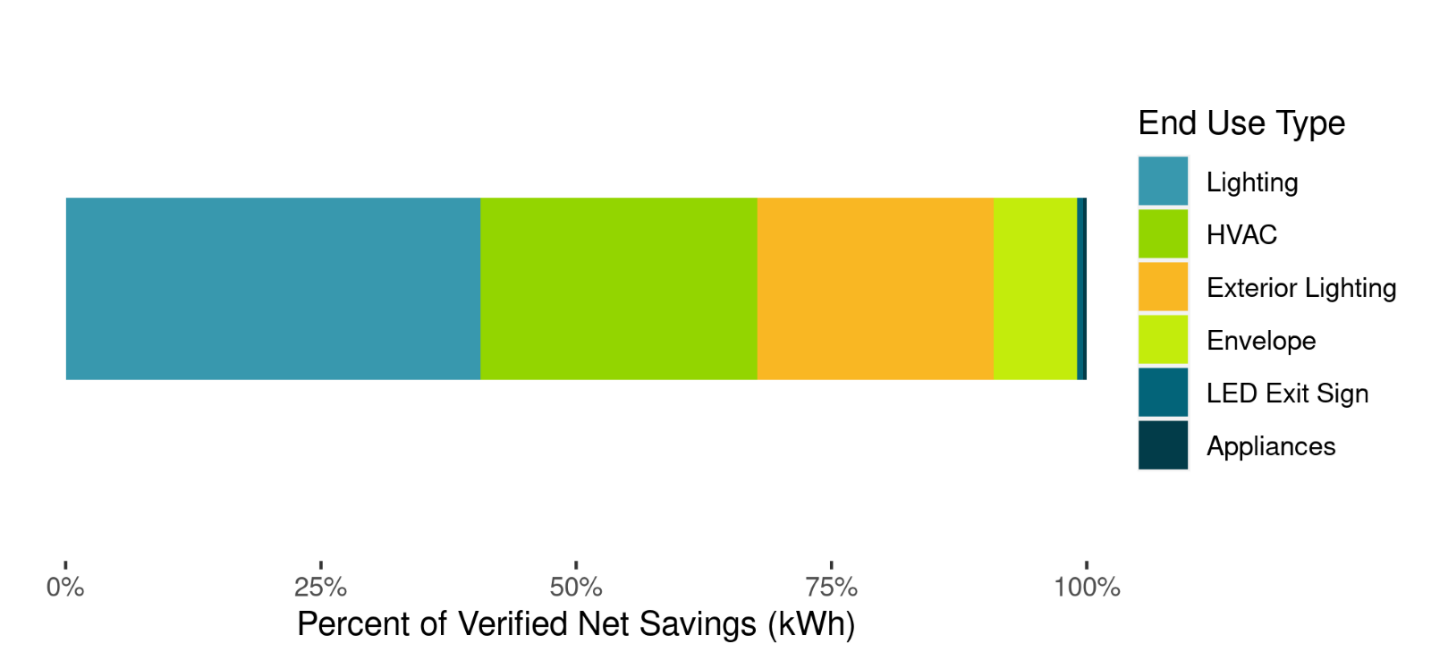 Source: Evaluation team analysisCPASTable 10 to Table 12 show the CPAS for the measures installed in CY2023. The electric CPAS across all measures installed in 2023 is shown in Table 10. The gas contribution to CPAS (converted to equivalent electricity) is shown in Table 11. The combined savings are shown in Table 12.
Table 10. Public Housing Upgrades CPAS – Electric† Lifetime savings are the sum of CPAS savings through the EUL.‡ Historical savings go back to CY2018. § Incremental expiring savings are equal to CPAS Yn-1 - CPAS Yn.|| Historic incremental expiring savings are equal to Historic CPAS Yn-1 – Historic CPAS Yn.# Program total incremental expiring savings are equal to current year total incremental expiring savings plus historic total incremental expiring savings. Source: Evaluation team analysisTable 11. Public Housing Upgrades CPAS – Other Fuel (Gas + Propane)† Lifetime savings are the sum of CPAS savings through the EUL.
‡ Historical savings go back to CY2018.§ Incremental expiring savings are equal to CPAS Yn-1 - CPAS Yn.
|| Historic incremental expiring savings are equal to Historic CPAS Yn-1 – Historic CPAS Yn.
# Program total incremental expiring savings are equal to current year total incremental expiring savings plus historic total incremental expiring savings.
Source: Evaluation team analysisTable 12. Public Housing Upgrades CPAS – Total† Lifetime savings are the sum of CPAS savings through the EUL.‡ Historical savings go back to CY2018. § Incremental expiring savings are equal to CPAS Yn-1 - CPAS Yn.|| Historic incremental expiring savings are equal to Historic CPAS Yn-1 – Historic CPAS Yn.# Program total incremental expiring savings are equal to current year total incremental expiring savings plus historic total incremental expiring savings. Source: Evaluation team analysisMultifamily Upgrades Program Excluding Public Housing Upgrades ComponentIntroductionThis section presents the results of the impact evaluation of the Multifamily Upgrades program, excluding any savings achieved through the PH component, for the program year from January 1 to December 31, 2023 (CY2023). The program was designed to provide free energy efficiency measures to multifamily buildings. The program is offered jointly to customers served by ComEd, Nicor Gas, Peoples Gas, and North Shore Gas. The results for the gas utilities will be in separate reports.Program Savings DetailTable 13 summarizes the incremental energy and demand savings the Multifamily Upgrades program achieved in CY2023, excluding the PH component. The gas savings are only those that ComEd may be able to claim, which excludes savings the gas utilities claim. Table 14 summarizes the savings achieved from income eligible participants, and Table 15 summarizes savings from non-income eligible participants. Together, they make up the total shown in Table 13. Guidehouse applied the CY2022 realization rates for the Multifamily Upgrades program to determine the gross verified savings for CY2023.Table 13. Multifamily Upgrades Excluding Public Housing Total Annual Incremental Electric Savings - TotalFootnotes are defined similarly as found in Table 1.
Source: Evaluation team analysisTable 14. Multifamily Upgrades Excluding Public Housing Total Annual Incremental Electric Savings - Income EligibleFootnotes are defined similarly as found in Table 1.
Source: Evaluation team analysisTable 15. Multifamily Upgrades Excluding Public Housing Total Annual Incremental Electric Savings - Non-Income EligibleFootnotes are defined similarly as found in Table 1.
Source: Evaluation team analysisFigure 3 shows the electric energy savings by measure end use. It includes measure efficiency savings and secondary water kWh. It does not include gas savings converted to kWh.Figure 3. Multifamily Upgrades Excluding Public Housing Verified Net Savings by End Use Type – Electric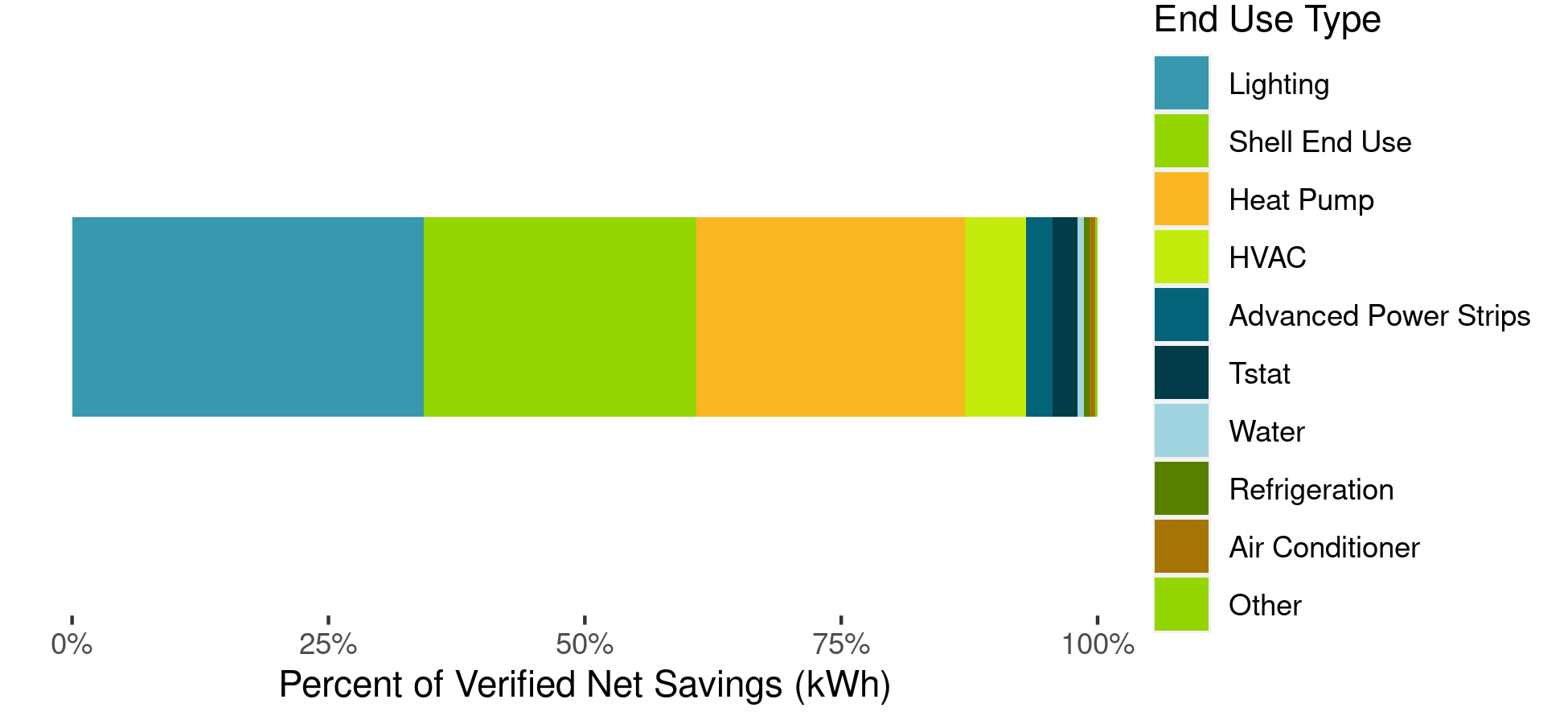 Source: Evaluation team analysisCPASTable 16 to Table 18 show the CPAS for the measures installed in CY2023. Table 16 shows the electric CPAS across all measures installed in 2022. Table 17 shows the gas contribution to CPAS (converted to equivalent electricity). Table 18 shows the combined savings.
Table 16. Multifamily Upgrades Excluding Public Housing CPAS – Electric† Lifetime savings are the sum of CPAS savings through the EUL.‡ Historical savings go back to CY2018. § Incremental expiring savings are equal to CPAS Yn-1 - CPAS Yn.|| Historic incremental expiring savings are equal to Historic CPAS Yn-1 – Historic CPAS Yn.# Portfolio total incremental expiring savings are equal to current year total incremental expiring savings plus historic total incremental expiring savings. Source: Evaluation team analysisTable 17. Multifamily Upgrades Excluding Public Housing CPAS – Other Fuel (Gas + Propane)† Lifetime savings are the sum of CPAS savings through the EUL.‡ Fossil fuel savings (from natural gas, propane, etc.) are reported in therms. kWh equivalent savings are calculated by multiplying therms savings by 29.31.§ Historical savings go back to CY2018.|| Incremental expiring savings are equal to CPAS Yn-1 - CPAS Yn.# Historic incremental expiring savings are equal to Historic CPAS Yn-1 – Historic CPAS Yn.*† Portfolio total incremental expiring savings are equal to current year total incremental expiring savings plus historic total incremental expiring savings. Source: Evaluation team analysisTable 18. Multifamily Upgrades Excluding Public Housing CPAS – Total† Lifetime savings are the sum of CPAS savings through the EUL.‡ Historical savings go back to CY2018. § Incremental expiring savings are equal to CPAS Yn-1 - CPAS Yn.|| Historic incremental expiring savings are equal to Historic CPAS Yn-1 – Historic CPAS Yn.# Portfolio total incremental expiring savings are equal to current year total incremental expiring savings plus historic total incremental expiring savings. Source: Evaluation team analysis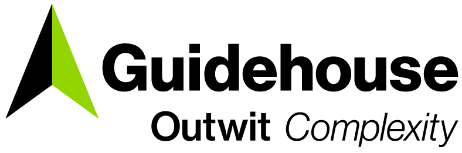 ComEd Multifamily Upgrades Program Impact ReportEnergy Efficiency/Demand Response Plan: 
Program Year 2023 (CY2023) 
(1/1/2023-12/31/2023)ComEd Multifamily Upgrades Program Impact ReportEnergy Efficiency/Demand Response Plan: 
Program Year 2023 (CY2023) 
(1/1/2023-12/31/2023)ComEd Multifamily Upgrades Program Impact ReportEnergy Efficiency/Demand Response Plan: 
Program Year 2023 (CY2023) 
(1/1/2023-12/31/2023)ComEd Multifamily Upgrades Program Impact ReportEnergy Efficiency/Demand Response Plan: 
Program Year 2023 (CY2023) 
(1/1/2023-12/31/2023)ComEd Multifamily Upgrades Program Impact ReportEnergy Efficiency/Demand Response Plan: 
Program Year 2023 (CY2023) 
(1/1/2023-12/31/2023)ComEd Multifamily Upgrades Program Impact ReportEnergy Efficiency/Demand Response Plan: 
Program Year 2023 (CY2023) 
(1/1/2023-12/31/2023)ComEd Multifamily Upgrades Program Impact ReportEnergy Efficiency/Demand Response Plan: 
Program Year 2023 (CY2023) 
(1/1/2023-12/31/2023)ComEd Multifamily Upgrades Program Impact ReportEnergy Efficiency/Demand Response Plan: 
Program Year 2023 (CY2023) 
(1/1/2023-12/31/2023)Prepared for:ComEdDRAFTMarch 15, 2024Prepared for:ComEdDRAFTMarch 15, 2024Prepared for:ComEdDRAFTMarch 15, 2024Prepared for:ComEdDRAFTMarch 15, 2024Prepared for:ComEdDRAFTMarch 15, 2024Prepared for:ComEdDRAFTMarch 15, 2024Prepared for:ComEdDRAFTMarch 15, 2024Prepared for:ComEdDRAFTMarch 15, 2024Prepared by: Prepared by: Prepared by: Charlie UrrutiaGuidehouse Charlie UrrutiaGuidehouse Dan Peppler, Swapnil Lotake, Kyle McKenna,Mike Frischmann  EcoMetricDan Peppler, Swapnil Lotake, Kyle McKenna,Mike Frischmann  EcoMetricZac HathawayOpinion DynamicsZac HathawayOpinion DynamicsZac HathawayOpinion DynamicsZac HathawayOpinion Dynamics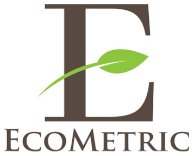 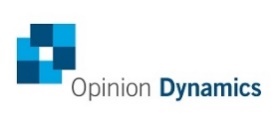 guidehouse.comCharles Maglione, Partner703.431.1983cmaglione@guidehouse.comJeff Erickson, Director608.616.4962jeff.erickson@guidehouse.comNeil Curtis, Director802.526.5119neil.curtis@guidehouse.comSavings CategoryUnitsEx Ante Gross Savings*Program Gross Realization RateVerified Gross Savings*Program Net-to-Gross Ratio (NTG)CY2021 Net Carryover SavingsCY2022 Net Carryover SavingsVerified Net Savings†Electric Energy Savings - Direct‡kWh30,564,1831.0933,203,4280.9932,854,354Electric Energy Savings -  
Converted from Other Fuel§kWh21,810,1510.9821,381,91620,525,475Electric Energy Savings - Indirect from Fuel Switching (through Electrification)||kWh1,925,8051.052,022,0952,022,095Total Electric Energy Savings#kWh54,300,1381.0456,375,1650.9855,169,651Total Electric Energy Savings  
Including Carryover#kWhSummer Peak*† Demand SavingskW2,3511.022,4080.982,367Summer Peak*† Demand Savings 
 Including CarryoverkWSavings CategoryUnitsEx Ante Gross Savings*Program Gross Realization RateVerified Gross Savings*Program Net-to-Gross Ratio (NTG)CY2021 Net Carryover SavingsCY2022 Net Carryover SavingsVerified Net Savings†Electric Energy Savings - Direct‡kWh24,870,5081.1127,508,1381.0027,491,693Electric Energy Savings -  
Converted from Other Fuel§kWh21,810,1510.9821,381,9160.9620,525,475Electric Energy Savings - Indirect from Fuel Switching (through Electrification)||kWh1,925,8051.052,022,0951.002,022,095Total Electric Energy Savings#kWh48,606,4641.0550,912,1490.9850,039,263Total Electric Energy Savings  
Including Carryover#kWhSummer Peak*† Demand SavingskW1,7121.031,7711.001,762Summer Peak*† Demand Savings 
 Including CarryoverkWSavings CategoryUnitsEx Ante Gross Savings*Program Gross Realization RateVerified Gross Savings*Program Net-to-Gross Ratio (NTG)CY2021 Net Carryover SavingsCY2022 Net Carryover SavingsVerified Net Savings†Electric Energy Savings - Direct‡kWh5,693,6751.005,695,2900.945,362,662Electric Energy Savings -  
Converted from Other Fuel§kWh000Electric Energy Savings - Indirect from Fuel Switching (through Electrification)||kWh00Total Electric Energy Savings#kWh5,693,6751.005,695,2900.945,362,662Total Electric Energy Savings  
Including Carryover#kWhSummer Peak*† Demand SavingskW6391.006380.95605Summer Peak*† Demand Savings 
 Including CarryoverkWCPAS Verified Net kWh SavingsCPAS Verified Net kWh SavingsCPAS Verified Net kWh SavingsCPAS Verified Net kWh SavingsSavings CategoryVerified Gross Savings (kWh)Lifetime Net Savings (kWh)†20182019202020212022202320242025202620272028CY2023 Program Total Contribution to CPAS35,225,523456,217,14034,876,45034,823,56734,161,25334,134,59134,119,50431,153,709Historic Program Total Contribution to CPAS‡11,768,29717,484,84626,770,11731,603,54856,816,97955,455,47651,994,93047,728,24339,214,18232,136,32823,788,716Program Total CPAS35,225,523456,217,14011,768,29717,484,84626,770,11731,603,54856,816,97990,331,92686,818,49781,889,49673,348,77266,255,83354,942,425CY2023 Program Incremental Expiring Savings§52,883662,31426,66215,0862,965,795Historic Program Incremental Expiring Savings||1,361,5033,460,5464,266,6868,514,0627,077,8538,347,612Program Total Incremental Expiring Savings#1,361,5033,513,4294,929,0018,540,7247,092,94011,313,408Savings CategoryVerified Gross Savings (kWh)Lifetime Net Savings (kWh)†20292030203120322033203420352036203720382039CY2023 Program Total Contribution to CPAS35,225,523456,217,14025,817,93224,929,37323,817,52623,687,40023,066,68621,963,04420,882,99520,879,68520,873,87511,427,2168,882,855Historic Program Total Contribution to CPAS‡20,782,53720,090,45518,624,4079,532,2078,495,8897,744,1357,065,1376,667,2363,778,0033,667,3943,470,523Program Total CPAS35,225,523456,217,14046,600,47045,019,82842,441,93333,219,60631,562,57529,707,17927,948,13227,546,92124,651,87815,094,61012,353,378CY2023 Program Incremental Expiring Savings§5,335,777888,5591,111,847130,127620,7141,103,6421,080,0493,3105,8109,446,6592,544,361Historic Program Incremental Expiring Savings||3,006,179692,0821,466,0489,092,2001,036,318751,754678,998397,9002,889,234110,609196,871Program Total Incremental Expiring Savings#8,341,9551,580,6412,577,8959,222,3271,657,0311,855,3951,759,048401,2112,895,0439,557,2682,741,232Savings CategoryVerified Gross Savings (kWh)Lifetime Net Savings (kWh)†20402041204220432044204520462047204820492050CY2023 Program Total Contribution to CPAS35,225,523456,217,1408,881,7548,881,7548,881,75424,73924,73924,73900000Historic Program Total Contribution to CPAS‡3,455,1053,454,933000000000Program Total CPAS35,225,523456,217,14012,336,85912,336,6878,881,75424,73924,73924,73900000CY2023 Program Incremental Expiring Savings§1,100008,857,0160024,7390000Historic Program Incremental Expiring Savings||15,4181723,454,93300000000Program Total Incremental Expiring Savings#16,5191723,454,9338,857,0160024,7390000CPAS Verified Net Therms SavingsCPAS Verified Net Therms SavingsCPAS Verified Net Therms SavingsCPAS Verified Net Therms SavingsSavings CategoryVerified Gross Savings (Therms)Lifetime Net Savings†20182019202020212022202320242025202620272028CY2023 Program Total Other Fuel Contribution to CPAS (Therms)729,50911,272,335700,289700,289697,616672,786672,786671,725CY2023 Program Total Other Fuel Contribution to CPAS (kWh Equivalent)‡21,381,91620,525,47520,525,47520,447,12019,719,36519,719,36519,688,252Historic Program Total Other Fuel Contribution to CPAS (kWh Equivalent)§Program Total Other Fuel CPAS (kWh Equivalent)21,381,91600000020,525,47520,525,47520,447,12019,719,36519,719,36519,688,252CY2023 Program Incremental Expiring Other Fuel Savings (Therms)02,67324,83001,062CY2023 Program Incremental Expiring Other Fuel Savings (kWh Equivalent)||078,355727,755031,113Historic Program Incremental Expiring Other Fuel Savings (kWh Equivalent)#000000Program Total Incremental Expiring Other Fuel Savings (kWh Equivalent)*†0078,355727,755031,113Savings CategoryVerified Gross Savings (Therms)Lifetime Net Savings†20292030203120322033203420352036203720382039CY2023 Program Total Other Fuel Contribution to CPAS (Therms)729,50911,272,335615,565615,565615,565615,565605,308551,462551,462551,093551,093358,538341,990CY2023 Program Total Other Fuel Contribution to CPAS (kWh Equivalent)‡21,381,91618,042,19918,042,19918,042,19918,042,19917,741,58616,163,35716,163,35716,152,53116,152,53110,508,75210,023,734Historic Program Total Other Fuel Contribution to CPAS (kWh Equivalent)§Program Total Other Fuel CPAS (kWh Equivalent)21,381,916018,042,19918,042,19918,042,19918,042,19917,741,58616,163,35716,163,35716,152,53116,152,53110,508,75210,023,734CY2023 Program Incremental Expiring Other Fuel Savings (Therms)56,16000010,25653,84603690192,55516,548CY2023 Program Incremental Expiring Other Fuel Savings (kWh Equivalent)||1,646,053000300,6131,578,229010,82605,643,778485,018Historic Program Incremental Expiring Other Fuel Savings (kWh Equivalent)#00000000000Program Total Incremental Expiring Other Fuel Savings (kWh Equivalent)*†1,646,053000300,6131,578,229010,82605,643,778485,018Savings CategoryVerified Gross Savings (Therms)Lifetime Net Savings†20402041204220432044204520462047204820492050CY2023 Program Total Other Fuel Contribution to CPAS (Therms)729,50911,272,335341,990341,990341,99031,53431,53431,53431,53431,534000CY2023 Program Total Other Fuel Contribution to CPAS (kWh Equivalent)‡21,381,91610,023,73410,023,73410,023,734924,249924,249924,249924,249924,249000Historic Program Total Other Fuel Contribution to CPAS (kWh Equivalent)§Program Total Other Fuel CPAS (kWh Equivalent)21,381,916010,023,73410,023,73410,023,734924,249924,249924,249924,249924,249000CY2023 Program Incremental Expiring Other Fuel Savings (Therms)000310,457000031,53400CY2023 Program Incremental Expiring Other Fuel Savings (kWh Equivalent)||0009,099,4850000924,24900Historic Program Incremental Expiring Other Fuel Savings (kWh Equivalent)#00000000000Program Total Incremental Expiring Other Fuel Savings (kWh Equivalent)*†0009,099,4850000924,24900CPAS Verified Net kWh SavingsCPAS Verified Net kWh SavingsCPAS Verified Net kWh SavingsCPAS Verified Net kWh SavingsSavings CategoryVerified Gross Savings (kWh)Lifetime Net Savings (kWh)†20182019202020212022202320242025202620272028CY2023 Program Total Contribution to CPAS56,375,165784,762,04655,169,65155,116,76854,386,46453,632,04753,616,96150,623,770Historic Program Total Contribution to CPAS‡11,768,29717,484,84626,770,11731,603,54891,791,9041,115,215,6031,101,493,4381,078,378,4471,027,791,1701,020,001,258982,345,488Program Total CPAS56,375,165784,762,04611,768,29717,484,84626,770,11731,603,54891,791,9041,170,385,2541,156,610,2051,132,764,9111,081,423,2171,073,618,2191,032,969,258CY2023 Program Incremental Expiring Savings§52,883730,304754,41715,0862,993,191Historic Program Incremental Expiring Savings||-1,023,423,70013,722,16623,114,99150,587,2777,789,91237,655,770Program Total Incremental Expiring Savings#-1,023,423,70013,775,04823,845,29551,341,6947,804,99840,648,961Savings CategoryVerified Gross Savings (kWh)Lifetime Net Savings (kWh)†20292030203120322033203420352036203720382039CY2023 Program Total Contribution to CPAS56,375,165784,762,04643,641,94142,753,38241,797,33641,729,59940,808,27238,126,40137,046,35237,032,21637,026,40621,935,96818,906,589Historic Program Total Contribution to CPAS‡732,034,671731,496,605730,033,601719,371,958670,968,866628,843,703567,528,187566,142,609554,391,364295,831,589262,295,248Program Total CPAS56,375,165784,762,046775,676,612774,249,987771,830,937761,101,557711,777,138666,970,104604,574,539603,174,824591,417,770317,767,557281,201,836CY2023 Program Incremental Expiring Savings§6,981,829888,559956,04667,737921,3272,681,8711,080,04914,1365,81015,090,4373,029,380Historic Program Incremental Expiring Savings||250,310,817538,0661,463,00410,661,64348,403,09242,125,16261,315,5161,385,57811,751,245258,559,77533,536,342Program Total Incremental Expiring Savings#257,292,6461,426,6252,419,05010,729,38049,324,41944,807,03362,395,5651,399,71511,757,054273,650,21236,565,721Savings CategoryVerified Gross Savings (kWh)Lifetime Net Savings (kWh)†20402041204220432044204520462047204820492050CY2023 Program Total Contribution to CPAS56,375,165784,762,04618,905,48818,905,48818,905,488948,988948,988948,988924,249924,249000Historic Program Total Contribution to CPAS‡262,279,829262,279,657250,285,47300000000Program Total CPAS56,375,165784,762,046281,185,318281,185,146269,190,961948,988948,988948,988924,249924,249000CY2023 Program Incremental Expiring Savings§1,1000017,956,5000024,7390924,24900Historic Program Incremental Expiring Savings||15,41817211,994,185250,285,4730000000Program Total Incremental Expiring Savings#16,51917211,994,185268,241,9730024,7390924,24900Savings CategoryUnitsEx Ante Gross Savings*Program Gross Realization RateVerified Gross Savings*Program Net-to-Gross Ratio (NTG)CY2021 Net Carryover SavingsCY2022 Net Carryover SavingsVerified Net Savings†Electric Energy Savings - Direct‡kWh1,564,6680.781,219,1961.001,219,196Electric Energy Savings -  
Converted from Other Fuel§kWh0245,142245,142Electric Energy Savings - Indirect from Fuel Switching (through Electrification)||kWh000Total Electric Energy Savings#kWh1,564,6680.791,232,0641.001,232,064Total Electric Energy Savings  
Including Carryover#kWhSummer Peak*† Demand SavingskW1800.931681.00168Summer Peak*† Demand Savings 
 Including CarryoverkWCPAS Verified Net kWh SavingsCPAS Verified Net kWh SavingsCPAS Verified Net kWh SavingsCPAS Verified Net kWh SavingsSavings CategoryVerified Gross Savings (kWh)Lifetime Net Savings (kWh)†20182019202020212022202320242025202620272028CY2023 Program Total Contribution to CPAS1,219,19613,867,1121,219,1961,219,1961,189,7891,189,7041,189,7041,182,042Historic Program Total Contribution to CPAS‡2,472,0995,495,9176,679,8607,256,4697,220,8877,065,9296,482,0995,163,9704,227,3974,035,2952,737,565Program Total CPAS1,219,19613,867,1122,472,0995,495,9176,679,8607,256,4697,220,8878,285,1257,701,2956,353,7595,417,1025,224,9993,919,606CY2023 Program Incremental Expiring Savings§029,4078407,663Historic Program Incremental Expiring Savings||154,958583,8311,318,128936,573192,1021,297,730Program Total Incremental Expiring Savings#154,958583,8311,347,536936,657192,1021,305,393Savings CategoryVerified Gross Savings (kWh)Lifetime Net Savings (kWh)†20292030203120322033203420352036203720382039CY2023 Program Total Contribution to CPAS1,219,19613,867,1121,176,5461,172,085836,326706,199526,564424,353386,589383,677383,677121,450121,450Historic Program Total Contribution to CPAS‡2,058,5971,407,048779,093389,605279,356208,789206,976194,528190,25568,53959,148Program Total CPAS1,219,19613,867,1123,235,1432,579,1331,615,4191,095,804805,921633,142593,565578,205573,932189,989180,597CY2023 Program Incremental Expiring Savings§5,4964,461335,759130,127179,635102,21137,7642,9120262,2280Historic Program Incremental Expiring Savings||678,968651,549627,955389,488110,24870,5681,81312,4484,273121,7169,392Program Total Incremental Expiring Savings#684,464656,010963,714519,615289,883172,77939,57715,3604,273383,9449,392Savings CategoryVerified Gross Savings (kWh)Lifetime Net Savings (kWh)†20402041204220432044204520462047204820492050CY2023 Program Total Contribution to CPAS1,219,19613,867,112121,450121,450121,45024,73924,73924,73900000Historic Program Total Contribution to CPAS‡40,9854,1814,18100000000Program Total CPAS1,219,19613,867,112162,434125,631125,63124,73924,73924,73900000CY2023 Program Incremental Expiring Savings§00096,7110024,7390000Historic Program Incremental Expiring Savings||18,16336,80404,1810000000Program Total Incremental Expiring Savings#18,16336,8040100,8920024,7390000CPAS Verified Net Therms SavingsCPAS Verified Net Therms SavingsCPAS Verified Net Therms SavingsCPAS Verified Net Therms SavingsSavings CategoryVerified Gross Savings (Therms)Lifetime Net Savings†20182019202020212022202320242025202620272028CY2023 Program Total Other Fuel Contribution to CPAS (Therms)8,364160,6768,3648,3648,3648,3648,3648,364CY2023 Program Total Other Fuel Contribution to CPAS (kWh Equivalent)‡245,142245,142245,142245,142245,142245,142245,142Historic Program Total Other Fuel Contribution to CPAS (kWh Equivalent)§1,714,5441,777,0961,777,0961,652,8391,652,8391,430,63336,60637,685Program Total Other Fuel CPAS (kWh Equivalent)245,14200001,714,5441,777,0962,022,2381,897,9821,897,9821,675,776281,748282,827CY2023 Program Incremental Expiring Other Fuel Savings (Therms)00000CY2023 Program Incremental Expiring Other Fuel Savings (kWh Equivalent)||00000Historic Program Incremental Expiring Other Fuel Savings (kWh Equivalent)#0124,2570222,2061,394,028-1,079Program Total Incremental Expiring Other Fuel Savings (kWh Equivalent)*†0124,2570222,2061,394,028-1,079Savings CategoryVerified Gross Savings (Therms)Lifetime Net Savings†20292030203120322033203420352036203720382039CY2023 Program Total Other Fuel Contribution to CPAS (Therms)8,364160,6768,3648,3648,3648,3647,9627,9627,9627,5937,5937,5937,593CY2023 Program Total Other Fuel Contribution to CPAS (kWh Equivalent)‡245,142245,142245,142245,142245,142233,378233,378233,378222,552222,552222,552222,552Historic Program Total Other Fuel Contribution to CPAS (kWh Equivalent)§43,39443,43832,70032,70032,70032,39232,39232,39216,49416,49416,494Program Total Other Fuel CPAS (kWh Equivalent)245,1420288,536288,580277,842277,842266,078265,770265,770254,944239,046239,046239,046CY2023 Program Incremental Expiring Other Fuel Savings (Therms)000040100369000CY2023 Program Incremental Expiring Other Fuel Savings (kWh Equivalent)||000011,7640010,826000Historic Program Incremental Expiring Other Fuel Savings (kWh Equivalent)#-5,709-4410,738003070015,89800Program Total Incremental Expiring Other Fuel Savings (kWh Equivalent)*†-5,709-4410,738011,764307010,82615,89800Savings CategoryVerified Gross Savings (Therms)Lifetime Net Savings†20402041204220432044204520462047204820492050CY2023 Program Total Other Fuel Contribution to CPAS (Therms)8,364160,6767,5937,5937,59300000000CY2023 Program Total Other Fuel Contribution to CPAS (kWh Equivalent)‡245,142222,552222,552222,55200000000Historic Program Total Other Fuel Contribution to CPAS (kWh Equivalent)§16,494Program Total Other Fuel CPAS (kWh Equivalent)245,1420239,046222,552222,55200000000CY2023 Program Incremental Expiring Other Fuel Savings (Therms)0007,5930000000CY2023 Program Incremental Expiring Other Fuel Savings (kWh Equivalent)||000222,5520000000Historic Program Incremental Expiring Other Fuel Savings (kWh Equivalent)#016,494000000000Program Total Incremental Expiring Other Fuel Savings (kWh Equivalent)*†016,4940222,5520000000CPAS Verified Net kWh SavingsCPAS Verified Net kWh SavingsCPAS Verified Net kWh SavingsCPAS Verified Net kWh SavingsSavings CategoryVerified Gross Savings (kWh)Lifetime Net Savings (kWh)†20182019202020212022202320242025202620272028CY2023 Program Total Contribution to CPAS1,232,06416,729,2981,232,0641,232,0641,213,0231,212,9381,212,9381,208,993Historic Program Total Contribution to CPAS‡2,472,0995,495,9176,679,8608,971,0138,997,9838,843,0258,134,9386,816,8105,658,0314,071,9002,775,249Program Total CPAS1,232,06416,729,2982,472,0995,495,9176,679,8608,971,0138,997,98310,075,0899,367,0028,029,8326,870,9695,284,8393,984,243CY2023 Program Incremental Expiring Savings§019,0428403,945Historic Program Incremental Expiring Savings||154,958708,0871,318,1281,158,7791,586,1301,296,651Program Total Incremental Expiring Savings#154,958708,0871,337,1701,158,8631,586,1301,300,596Savings CategoryVerified Gross Savings (kWh)Lifetime Net Savings (kWh)†20292030203120322033203420352036203720382039CY2023 Program Total Contribution to CPAS1,232,06416,729,2981,203,4981,199,0361,019,079951,341759,942657,731619,967606,229606,229344,002344,002Historic Program Total Contribution to CPAS‡2,101,9911,450,485811,793422,304312,056241,181239,368226,920206,74985,03375,642Program Total CPAS1,232,06416,729,2983,305,4882,649,5221,830,8711,373,6461,071,999898,912859,335833,149812,978429,035419,643CY2023 Program Incremental Expiring Savings§5,4964,461179,95867,737191,399102,21137,76413,7380262,2280Historic Program Incremental Expiring Savings||673,259651,505638,692389,488110,24870,8751,81312,44820,171121,7169,392Program Total Incremental Expiring Savings#678,754655,967818,650457,225301,647173,08739,57726,18620,171383,9449,392Savings CategoryVerified Gross Savings (kWh)Lifetime Net Savings (kWh)†20402041204220432044204520462047204820492050CY2023 Program Total Contribution to CPAS1,232,06416,729,298344,002344,002344,00224,73924,73924,73900000Historic Program Total Contribution to CPAS‡57,4794,1814,18100000000Program Total CPAS1,232,06416,729,298401,480348,183348,18324,73924,73924,73900000CY2023 Program Incremental Expiring Savings§000319,2630024,7390000Historic Program Incremental Expiring Savings||18,16353,29804,1810000000Program Total Incremental Expiring Savings#18,16353,2980323,4440024,7390000Savings CategoryUnitsEx Ante Gross Savings*Program Gross Realization RateVerified Gross Savings*Program Net-to-Gross Ratio (NTG)CY2021 Net Carryover SavingsCY2022 Net Carryover SavingsVerified Net Savings†Electric Energy Savings - Direct‡kWh28,999,5141.1031,984,2320.9931,635,158Electric Energy Savings -  
Converted from Other Fuel§kWh21,810,1510.9721,136,77320,280,333Electric Energy Savings - Indirect from Fuel Switching (through Electrification)||kWh1,925,8051.052,022,0952,022,095Total Electric Energy Savings#kWh52,735,4701.0454,910,8270.9853,705,312Total Electric Energy Savings  
Including Carryover#kWhSummer Peak*† Demand SavingskW2,1711.032,2400.982,199Summer Peak*† Demand Savings 
 Including CarryoverkWSavings CategoryUnitsEx Ante Gross Savings*Program Gross Realization RateVerified Gross Savings*Program Net-to-Gross Ratio (NTG)CY2021 Net Carryover SavingsCY2022 Net Carryover SavingsVerified Net Savings†Electric Energy Savings - Direct‡kWh23,305,8401.1326,288,9421.0026,272,497Electric Energy Savings -  
Converted from Other Fuel§kWh21,810,1510.9721,136,7730.9620,280,333Electric Energy Savings - Indirect from Fuel Switching (through Electrification)||kWh1,925,8051.052,022,0951.002,022,095Total Electric Energy Savings#kWh47,041,7961.0549,447,8110.9848,574,925Total Electric Energy Savings  
Including Carryover#kWhSummer Peak*† Demand SavingskW1,5321.051,6030.991,594Summer Peak*† Demand Savings 
 Including CarryoverkWSavings CategoryUnitsEx Ante Gross Savings*Program Gross Realization RateVerified Gross Savings*Program Net-to-Gross Ratio (NTG)CY2021 Net Carryover SavingsCY2022 Net Carryover SavingsVerified Net Savings†Electric Energy Savings - Direct‡kWh5,693,6751.005,695,2900.945,362,662Electric Energy Savings -  
Converted from Other Fuel§kWh000Electric Energy Savings - Indirect from Fuel Switching (through Electrification)||kWh00Total Electric Energy Savings#kWh5,693,6751.005,695,2900.945,362,662Total Electric Energy Savings  
Including Carryover#kWhSummer Peak*† Demand SavingskW6391.006380.95605Summer Peak*† Demand Savings 
 Including CarryoverkWCPAS Verified Net kWh SavingsCPAS Verified Net kWh SavingsCPAS Verified Net kWh SavingsCPAS Verified Net kWh SavingsSavings CategoryVerified Gross Savings (kWh)Lifetime Net Savings (kWh)†20182019202020212022202320242025202620272028CY2023 Program Total Contribution to CPAS34,006,327442,350,02733,657,25433,604,37132,971,46432,944,88632,929,80029,971,667Historic Program Total Contribution to CPAS‡11,768,29717,484,84626,770,11731,603,54856,816,97955,455,47651,994,93047,728,24339,214,18232,136,32823,788,716Program Total CPAS34,006,327442,350,02711,768,29717,484,84626,770,11731,603,54856,816,97989,112,72985,599,30080,699,70772,159,06865,066,12853,760,384CY2023 Program Incremental Expiring Savings§52,883632,90726,57815,0862,958,133Historic Program Incremental Expiring Savings||1,361,5033,460,5464,266,6868,514,0627,077,8538,347,612Program Total Incremental Expiring Savings#1,361,5033,513,4294,899,5938,540,6397,092,94011,305,745Savings CategoryVerified Gross Savings (kWh)Lifetime Net Savings (kWh)†20292030203120322033203420352036203720382039CY2023 Program Total Contribution to CPAS34,006,327442,350,02724,641,38623,757,28822,981,20122,981,20122,540,12221,538,69120,496,40620,496,00820,490,19811,305,7668,761,405Historic Program Total Contribution to CPAS‡20,782,53720,090,45518,624,4079,532,2078,495,8897,744,1357,065,1376,667,2363,778,0033,667,3943,470,523Program Total CPAS34,006,327442,350,02745,423,92443,847,74341,605,60832,513,40731,036,01129,282,82727,561,54327,163,24424,268,20114,973,16012,231,928CY2023 Program Incremental Expiring Savings§5,330,281884,098776,0880441,0791,001,4301,042,2853985,8109,184,4312,544,361Historic Program Incremental Expiring Savings||3,006,179692,0821,466,0489,092,2001,036,318751,754678,998397,9002,889,234110,609196,871Program Total Incremental Expiring Savings#8,336,4601,576,1802,242,1369,092,2001,477,3961,753,1841,721,284398,2992,895,0439,295,0402,741,232Savings CategoryVerified Gross Savings (kWh)Lifetime Net Savings (kWh)†20402041204220432044204520462047204820492050CY2023 Program Total Contribution to CPAS34,006,327442,350,0278,760,3058,760,3058,760,30500000000Historic Program Total Contribution to CPAS‡3,455,1053,454,933000000000Program Total CPAS34,006,327442,350,02712,215,40912,215,2378,760,30500000000CY2023 Program Incremental Expiring Savings§1,100008,760,3050000000Historic Program Incremental Expiring Savings||15,4181723,454,93300000000Program Total Incremental Expiring Savings#16,5191723,454,9338,760,3050000000CPAS Verified Net Therms SavingsCPAS Verified Net Therms SavingsCPAS Verified Net Therms SavingsCPAS Verified Net Therms SavingsSavings CategoryVerified Gross Savings (Therms)Lifetime Net Savings†20182019202020212022202320242025202620272028CY2023 Program Total Other Fuel Contribution to CPAS (Therms)721,14511,111,659691,925691,925689,252664,422664,422663,361CY2023 Program Total Other Fuel Contribution to CPAS (kWh Equivalent)‡21,136,77320,280,33320,280,33320,201,97719,474,22219,474,22219,443,109Historic Program Total Other Fuel Contribution to CPAS (kWh Equivalent)§Program Total Other Fuel CPAS (kWh Equivalent)21,136,77300000020,280,33320,280,33320,201,97719,474,22219,474,22219,443,109CY2023 Program Incremental Expiring Other Fuel Savings (Therms)02,67324,83001,062CY2023 Program Incremental Expiring Other Fuel Savings (kWh Equivalent)||078,355727,755031,113Historic Program Incremental Expiring Other Fuel Savings (kWh Equivalent)#000000Program Total Incremental Expiring Other Fuel Savings (kWh Equivalent)*†0078,355727,755031,113Savings CategoryVerified Gross Savings (Therms)Lifetime Net Savings†20292030203120322033203420352036203720382039CY2023 Program Total Other Fuel Contribution to CPAS (Therms)721,14511,111,659607,201607,201607,201607,201597,346543,500543,500543,500543,500350,945334,397CY2023 Program Total Other Fuel Contribution to CPAS (kWh Equivalent)‡21,136,77317,797,05717,797,05717,797,05717,797,05717,508,20815,929,97915,929,97915,929,97915,929,97910,286,2009,801,182Historic Program Total Other Fuel Contribution to CPAS (kWh Equivalent)§Program Total Other Fuel CPAS (kWh Equivalent)21,136,773017,797,05717,797,05717,797,05717,797,05717,508,20815,929,97915,929,97915,929,97915,929,97910,286,2009,801,182CY2023 Program Incremental Expiring Other Fuel Savings (Therms)56,1600009,85553,846000192,55516,548CY2023 Program Incremental Expiring Other Fuel Savings (kWh Equivalent)||1,646,053000288,8491,578,2290005,643,778485,018Historic Program Incremental Expiring Other Fuel Savings (kWh Equivalent)#00000000000Program Total Incremental Expiring Other Fuel Savings (kWh Equivalent)*†1,646,053000288,8491,578,2290005,643,778485,018Savings CategoryVerified Gross Savings (Therms)Lifetime Net Savings†20402041204220432044204520462047204820492050CY2023 Program Total Other Fuel Contribution to CPAS (Therms)721,14511,111,659334,397334,397334,39731,53431,53431,53431,53431,534000CY2023 Program Total Other Fuel Contribution to CPAS (kWh Equivalent)‡21,136,7739,801,1829,801,1829,801,182924,249924,249924,249924,249924,249000Historic Program Total Other Fuel Contribution to CPAS (kWh Equivalent)§Program Total Other Fuel CPAS (kWh Equivalent)21,136,77309,801,1829,801,1829,801,182924,249924,249924,249924,249924,249000CY2023 Program Incremental Expiring Other Fuel Savings (Therms)000302,864000031,53400CY2023 Program Incremental Expiring Other Fuel Savings (kWh Equivalent)||0008,876,9330000924,24900Historic Program Incremental Expiring Other Fuel Savings (kWh Equivalent)#00000000000Program Total Incremental Expiring Other Fuel Savings (kWh Equivalent)*†0008,876,9330000924,24900CPAS Verified Net kWh SavingsCPAS Verified Net kWh SavingsCPAS Verified Net kWh SavingsCPAS Verified Net kWh SavingsSavings CategoryVerified Gross Savings (kWh)Lifetime Net Savings (kWh)†20182019202020212022202320242025202620272028CY2023 Program Total Contribution to CPAS55,143,101768,032,74853,937,58653,884,70353,173,44152,419,10952,404,02249,414,777Historic Program Total Contribution to CPAS‡11,768,29717,484,84626,770,11731,603,54891,791,9041,115,215,6031,101,493,4381,078,378,4471,027,791,1701,020,001,258982,345,488Program Total CPAS55,143,101768,032,74811,768,29717,484,84626,770,11731,603,54891,791,9041,169,153,1901,155,378,1411,131,551,8881,080,210,2791,072,405,2811,031,760,265CY2023 Program Incremental Expiring Savings§52,883711,262754,33315,0862,989,246Historic Program Incremental Expiring Savings||-1,023,423,70013,722,16623,114,99150,587,2777,789,91237,655,770Program Total Incremental Expiring Savings#-1,023,423,70013,775,04823,826,25351,341,6107,804,99840,645,016Savings CategoryVerified Gross Savings (kWh)Lifetime Net Savings (kWh)†20292030203120322033203420352036203720382039CY2023 Program Total Contribution to CPAS55,143,101768,032,74842,438,44341,554,34540,778,25740,778,25740,048,32937,468,67036,426,38536,425,98636,420,17721,591,96718,562,587Historic Program Total Contribution to CPAS‡732,034,671731,496,605730,033,601719,371,958670,968,866628,843,703567,528,187566,142,609554,391,364295,831,589262,295,248Program Total CPAS55,143,101768,032,748774,473,114773,050,950770,811,858760,150,215711,017,195666,312,373603,954,572602,568,595590,811,541317,423,556280,857,835CY2023 Program Incremental Expiring Savings§6,976,333884,098776,0880729,9282,579,6591,042,2853985,81014,828,2103,029,380Historic Program Incremental Expiring Savings||250,310,817538,0661,463,00410,661,64348,403,09242,125,16261,315,5161,385,57811,751,245258,559,77533,536,342Program Total Incremental Expiring Savings#257,287,1511,422,1642,239,09210,661,64349,133,02044,704,82262,357,8021,385,97711,757,054273,387,98536,565,721Savings CategoryVerified Gross Savings (kWh)Lifetime Net Savings (kWh)†20402041204220432044204520462047204820492050CY2023 Program Total Contribution to CPAS55,143,101768,032,74818,561,48718,561,48718,561,487924,249924,249924,249924,249924,249000Historic Program Total Contribution to CPAS‡262,279,829262,279,657250,285,47300000000Program Total CPAS55,143,101768,032,748280,841,316280,841,144268,846,960924,249924,249924,249924,249924,249000CY2023 Program Incremental Expiring Savings§1,1000017,637,2380000924,24900Historic Program Incremental Expiring Savings||15,41817211,994,185250,285,4730000000Program Total Incremental Expiring Savings#16,51917211,994,185267,922,7100000924,24900